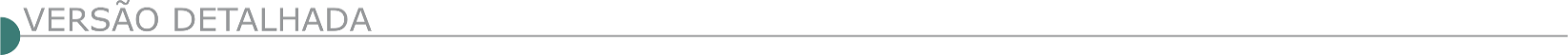 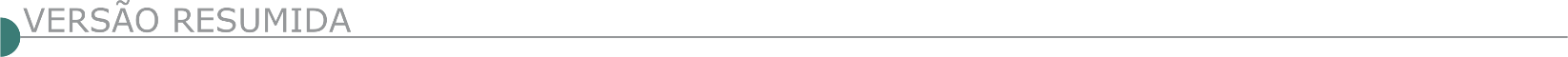 ESTADO DE MINAS GERAISDEMAE – DEPARTAMENTO MUNICIPAL DE ÁGUA E ESGOTO - TOMADA DE PREÇO Nº 04/2023Fornecimento e instalação de um reservatório 500m3, no Bairro Bela Vista, em Campo Belo. Abertura: 10/08/2023, as 08.30 horas. Local: Sala de Licitações do DEMAE, situada na Avenida Sete de Setembro, 363, Centro, Campo Belo/MG. Retirada do Edital no site www.demaecb.com.br. Informações pelo telefone (35) 3831-1087 ou pelo correio eletrônico: licitacao@demaecb.com.br. ”PREFEITURA MUNICIPAL DE ARACITABA - TOMADA DE PREÇOS Nº 03/2023Objeto: Execução de obra de engenharia de construção de casas populares no município de Aracitaba - MG. Abertura da documentação: às 09:00 horas do dia 08 de agosto de 2023, na Sala de Licitações da Prefeitura, Pça Barão de Montes Claros, nº 16, Centro.PREFEITURA MUNICIPAL DE BOM REPOUSOTOMADA DE PREÇOS Nº. 03/2023Objeto: Execução para pavimentação com bloquetes intertravados da Estrada Municipal BRP – 050, Trecho II do Morro José Afonso, zona rural, neste município. A abertura dos envelopes dar-se-á no dia 04/08/2023, às 09:00 horas. O edital em inteiro teor estará à disposição dos interessados de 2º a 6º feira, das 13:00 h às 17:00 horas, na Alameda José Brandão, nº. 348, Centro, Bom Repouso. CEP 37610-000. Telefone (35) 3461-1224, e-mail: compras.bomrepouso@micropic.com.br e ou no site: https://bomrepouso.mg.gov.br/.TOMADA DE PREÇOS Nº. 04/2023Objeto: Execução de Pavimentação com bloquetes intertravados de Trecho 01 da Estrada de acesso do Município ao Bairro Brandões (Morro João da Vani), Trecho 02 da Estrada de acesso do Município ao Bairro Brandões (Morro João José Piloto), Trecho 03 da Estrada de acesso do Município ao Bairro Brandões (Morro Braz Manoel), zona rural. A abertura dos envelopes dar-se-á no dia 04/08/2023, às 14:00 horas. O edital em inteiro teor estará à disposição dos interessados de 2º a 6º feira, das 13:00 às 17:00 horas, na Alameda José Brandão, nº. 348, Centro, Bom Repouso. CEP 37610-000. Telefone (35) 3461-1224, e-mail: compras.bomrepouso@micropic.com.br e ou no site: https://bomrepouso.mg.gov.br/.PREFEITURA MUNICIPAL DE CABO VERDE - TOMADA DE PREÇOS Nº 10/2023Objeto: Construção civil, para a obra de ampliação e reparos no prédio da farmácia municipal, situada na rua Tiradentes, nº 52, centro, na cidade de cabo verde. Data: 04/08/2023, 09:30 horas publicado na íntegra no Diário Oficial dos Municípios Mineiros no site https://www.diariomunicipal.com.br/amm-mg e no site www.caboverde.mg.gov.br na data de 19/07/2023.PREFEITURA MUNICIPAL DE CENTRAL DE MINAS - TOMADA DE PREÇOS Nº 08/2023Objeto: Pavimentação e drenagem de rua no Município de Central de Minas/MG. Abertura no dia 07 de agosto de 2023, às 08:30 horas, na sala de licitações da Prefeitura. Maiores informações e cópia do Edital poderão ser obtidas junto a Prefeitura Municipal de Central de Minas/MG, Av. Prefeito Genil Mata da Cruz Nº 12, Centro, pelo Telefone (33) 3243-0223 ou pelo E-mail: licitacentral2013@hotmail.com, em horário de expediente.PREFEITURA MUNICIPAL DE CONCEIÇÃO DO RIO VERDECONCORRÊNCIA ELETRÔNICA Nº 02/2023Objeto: Calçamento em bloquetes da Estrada do Condomínio Henrique José de Souza, neste Município, cuja sessão será realizada no dia 08 de agosto de 2023, às 14:00 hora. Informações complementares poderão ser obtidas junto à Plataforma Licitar Digital, no site: https://licitar.digital/, ou junto ao Agente de Contratação e Equipe de Contratação, com endereço na Praça Prefeito Edward Carneiro, nº 11, Centro, na cidade de Conceição do Rio Verde, Estado de Minas Gerais. CEP: 37.430.000. Ver Site: www.conceicaodorioverde.mg.gov.br.CONCORRÊNCIA ELETRÔNICA Nº 03/2023Objeto: Recapeamento asfáltico das seguintes ruas: Nossa Senhora do Rosário, São Benedito, Adelaide Ugrin Viana, Geraldo Oliveira, José Paulo Mafra, João Ugrin Viana, Projetada 112, São Vicente de Paula, Camilo Nogueira da Gama, Assembleia de Deus, Um, José Torres e Projetada 113, no Município de Conceição do Rio Verde/MG, cuja sessão será realizada no dia 09 de agosto de 2023, às 14:00 horas.PREFEITURA MUNICIPAL DE COROMANDEL - TOMADA DE PREÇOS Nº 09/2023Objeto: Execução de obra de ponte em estrutura mista na Região do Altinho e Santa Clara. E-mail: licitacao@coromandel.mg.gov.br no site www.coromandel.mg.gov.br ou pelo telefone 34-3841-1344.PREFEITURA MUNICIPAL DE CORONEL FABRICIANO - CONCORRÊNCIA PÚBLICA N.º 004/2023Objeto: Prestação de serviços de confecção, usinagem de concreto asfáltico usinado a quente – CAUQ e aplicação de CAUQ e demais serviços pertinentes e correlatos, tais como pavimentações de vias urbanas, em atendimento à Secretaria de Governança de Obras e Serviços Urbanos, tendo como fonte de receita, Transferência Especial dos Estados e Recursos não Vinculados de Impostos - Acordo Judicial de Reparação dos Impactos Socioeconômicos e Ambientais do Rompimento de Barragem em Brumadinho. Abertura dia 22/08/2023 às 14:00 horas. Os envelopes deverão ser protocolados até às 13:45 horas do mesmo dia. O Edital poderá ser retirado no Portal da Transparência pelo site www.fabriciano.mg.gov.br. Para dúvidas e esclarecimentos disponibilizamos os telefones (31) 3406-7540, 7452 e o e-mail: licitacao@fabriciano.mg.gov.br.PREFEITURA MUNICIPAL DE DORES DE GUANHÃES - TOMADA DE PREÇOS Nº 009/2023Objeto: Execução dos serviços de substituição da adutora de água bruta do Sistema de Abastecimento de Água (SAA) da Sede do município de Dores de Guanhães/MG. Data da abertura: 04/08/2023 às 09:00 horas. Melhores informações: Telefone (33) 3426-1210 e-mail: edital@doresdeguanhaes.mg.gov.br.PREFEITURA MUNICIPAL DE FERROS - CONCORRÊNCIA PÚBLICA ELETRÔNICA Nº 2/2023Obra de Reconstrução de Pavimentação de Vias Públicas. Data da realização: 08/08/2023 às 09:00 horas. Através da plataforma www.licitardigital.com.br. Maiores informações e o Edital completo poderão ser obtidos na Prefeitura Municipal de Ferros, Departamento de Licitações e Contratos na Rua Fernando Dias de Carvalho, nº 16 - Centro - Telefone (31) 3863-1297 e-mail licitacaopmferros@gmail.com.PREFEITURA MUNICIPAL DE FRANCISCO DUMONT - TOMADA DE PREÇOS N 06/23Objeto: Execução de Pavimentação, Recapeamento Asfáltico em ruas da sede do Município, no valor estimado de R$ 1.379.481,71. Entrega dos Envelopes: Até as 09:00 horas do dia 09/08/2023. Abertura dos envelopes: 09:30 horas do dia 09/08/2023. Edital disponível no site: https://www.franciscodumont.mg.gov.br/transparencia/licitacoes-e-contratos.PREFEITURA MUNICIPAL DE GUIMARÂNIACONCORRÊNCIA Nº 07/2023Objeto: Prestação de serviços na construção da cobertura da arquibancada do estádio faria santos, no município de Guimarânia. Motivo: Item com descrição equivocada.CONCORRÊNCIA ELETRÔNICA Nº 10/2023Objeto: Construção de ponte na comunidade da mata. Abertura: 01/09/2023 às 09:00 horas. O edital e proposta digital podem ser retiradas no site do município no endereço: www.guimarania.mg.gov.br licitações, portal da transparência do município, portal da licitanet: www.licitanet.com.br, solicitado pelo e-mail licitacao@guimarania.mg.gov.br, ou pessoalmente por qualquer interessado no setor de licitações, na rua Guimarães, nº 280. Informações: (34) 3834-2000.CONCORRÊNCIA ELETRÔNICA Nº 11/2023Objeto: Construção da arquibancada do Estádio Municipal Faria Santos. Abertura: 04/09/2023 às 09:00 horas. O edital e proposta digital podem ser retiradas no site do município no endereço: www.guimarania.mg.gov.br licitações, portal da transparência do município, portal da licitanet: www.licitanet.com.br, podendo ainda ser solicitado pelo e-mail licitacao@guimarania.mg.gov.br, ou retirado pessoalmente por qualquer interessado no setor de licitações, na rua Guimarães, nº 280. Informações: (34) 3834-2000.PREFEITURA MUNICIPAL DE LAGOA FORMOSA - TOMADA DE PREÇOS Nº 010/2023Objeto: Pavimentação asfáltica com concreto betuminoso usinado a quente – CBUQ, com objetivo da pavimentação, e recapeamento da expansão da Avenida Olien José do Nascimento (CRIOLO DO QUIM) - Lagoa Formosa/MG, CEP - 38720-000. A realizar-se no dia 17 de agosto de 2023, às 08:30 horas na sede da Prefeitura Municipal de Lagoa Formosa-MG, à Praça Dona Filomena, 02. Informações pelo e-mail licitacao@lagoaformosa.mg.gov.br e edital no site www.lagoaformos.PREFEITURA MUNICIPAL DE MANHUAÇU - TOMADA DE PREÇO Nº 19/2023Objeto: Execução da Obra de Construção da Praça do Bairro Bela Vista. Sessão dia 07/08/2023 às 13:30 horas. Informações pelo site https://www.manhuacu.mg.gov.br/licitacoes.PREFEITURA MUNICIPAL DE MARILAC - PREGÃO PRESENCIAL Nº 34/2023Prestação de serviços de manutenção e revitalização do portal de entrada da cidade, abertura no dia 02/08/2023, as 08:00 horas, na sede da Prefeitura Municipal, à Praça Presidente Tancredo Neves, n.79, centro. Edital disponível na Prefeitura de 08:00 as 16:00 horas.PREFEITURA MUNICIPAL DE MARLIÉRIA - TOMADA DE PREÇO Nº 004/23Objeto: Execução de drenagem pluvial na Rua Vitória, Rua Paraíba e Avenida Brasil no Distrito de Cava Grande, Município de Marliéria/MG, fará realizar à Praça J.K, 106 - Centro, dia 08/08/2023 às 13:30 horas. O Edital e seus anexos estarão à disposição dos interessados no site http://www.marlieria.mg.gov.br/conteudo/licitacoes.asp. Informações através do e-mail: licitacao@marlieria.mg.gov.br ou Telefone 3844-1160.PREFEITURA MUNICIPAL DE NAZARENO - CONCORRÊNCIA 008/23Objeto: Contratação de empresa especializada para a Contratação de empresa especializada para a Revitalização da Praça João Pio. Abertura: 04/09/2023 às 09:00 horas Editais: www.nazareno.mg.gov.br.PREFEITURA MUNICIPAL DE NOVA BELÉM - TOMADA DE PREÇOS Nº 7/2023Objeto: Calçamento em pavimento intertravado em bloco sextavado. A Abertura será dia 07/08/2023, as 10:00 horas na Prefeitura Municipal de Nova Belém, na Av. Carlos Maulaz, nº 650, Centro - Nova Belém - MG, Informações no Telefone (33) 9.8827-5063.PREFEITURA MUNICIPAL DE PAINS - TOMADA DE PREÇOS Nº 009/2023Objeto: Execução de obra de ampliação da Secretaria Municipal de Meio Ambiente de Pains/MG. Abertura da Sessão: às 09:00 horas do dia 07 de agosto de 2023. Local: Setor de Licitações, situado à Praça Tonico Rabelo, 164 – Centro – Pains/MG. Telefone (37) 3323-1285. Edital disponível no site da Prefeitura www.pains.mg.gov.br.PREFEITURA MUNICIPAL DE PIRANGA - TOMADA DE PREÇOS Nº 008/2023Objeto: Execução de pavimentação e drenagem em vias públicas da localidade do Brejão no Município de Piranga/ MG. Data de abertura: 04/07/2023 às 09:00 horas. Edital e informações: pelo e-mail licitação@piranga.mg.gov.br ou pelo site: https://www.piranga.mg.gov.br/licitacoes.PREFEITURA MUNICIPAL DE PRADOS TOMADA DE PREÇO Nº 003/2023Objeto: Contratação de uma empresa especializada por empreitada global para execução de obras de pavimentação em bloquete sextavado na estrada que liga Prados ao distrito de Vitoriano Veloso, incluindo o fornecimento de materiais, conforme características e descrições técnicas constantes deste Edital e anexos. A Prefeitura Municipal De Prados- MG, vem retificar o edital publicado no seu site, onde lê-se: Abertura: 01/08/2023. Horário de abertura: 09:00 horas.  Ler-se-á: Abertura: 07/08/2023. Horário de abertura: 09:00 horas. Justificativa da alteração: Adequação de Publicação. Quaisquer dúvidas podem ser esclarecidas por meio do e-mail licitacao@prados.mg.gov.br ou por telefone (32) 3353- 6388.RETIFICAÇÃO - TOMADA DE PREÇOS N. 003/2023Objeto: Execução de obras de pavimentação em Bloquete sextavado na estrada que liga Prados ao distrito de Vitoriano Veloso, incluindo o fornecimento de materiais, conforme características e descrições técnicas constantes deste Edital e anexos. Abertura dia 07/08/2023, às 09:00 horas. Local: sede da Prefeitura. Edital disponível no site: www.prados.mg.gov.br. Informações somente através do e-mail: licitacao@prados.mg.gov.br.PREFEITURA MUNICIPAL DE SÃO GONÇALO DO RIO ABAIXO - TOMADA DE PREÇO 20/2023Objeto: Execução de galpão no Distrito Industrial I, para instalação de fábrica de torresmo em São Gonçalo do Rio Abaixo/MG. As propostas deverão ser entregues até às 09:00 horas do dia 08/08/2023. A abertura dos envelopes será realizada, a partir das 09:01 horas, no mesmo dia e local no Setor de Licitações da Prefeitura Municipal – Rua Henriqueta Rubim, N.º 27 – Centro – S.G.R.A. O Edital completo poderá ser obtido no site http://www.saogoncalo.mg.gov.br/licitacoes.PREFEITURA MUNICIPAL DE SÃO JOÃO BATISTA DO GLÓRIA - PREGÃO ELETRÔNICO Nº 22/2023Objeto: Reforma Unidade Básica de Saúde José Heitor de Oliveira com intuito de atender às necessidades da Secretaria de Saúde deste município. Recebimento das propostas e habilitação deverá ser exclusivamente pela plataforma digital Licitanet até o dia 07/08/23 às 08:30 horas e a abertura das propostas e sessão do Pregão Eletrônico para disputa no dia 07/08/23 às 08:31 horas, quando o pregoeiro designado dará início aos trabalhos. Retirada do Edital: Dep. de Licitação ou por meio do site: www.gloria.mg.gov.br. Informações telefax: PABX: (35) 3524-0908.PREFEITURA MUNICIPAL DE SÃO JOSÉ DO ALEGRE - REPUBLICAÇÃO - TOMADA DE PREÇOS Nº 4/2023Objeto: Contratação de empresa para construção de um Galpão, para abrir atividades industriais no município, conforme especificações e condições estabelecidas neste edital e seus anexos. Recebimento dos envelopes: 08/08/23 às 14:00 horas. Abertura de documentação: 08/08/23 às 14:30 hora. Edital e informações no site: www.saojosedoalegre.mg.gov.br. PREFEITURA MUNICIPAL DE SÃO JOSÉ DO GOIABAL - TOMADA DE PREÇOS Nº 005/2023Objeto: Obra Pavimentação Ruas da comunidade da Biboca. Edital à disposição no site www.saojosedogoiabal.mg.gov.br.PREFEITURA MUNICIPAL DE SERRANÓPOLIS DE MINAS - TOMADA DE PREÇOS Nº 5/2023Objeto: Construção de área física de estabelecimento ambulatorial de saúde "sala de vacina municipal - sede", localizada na rua Francisco Rodrigues Da Silva, nº 348 - centro - Serranópolis de Minas/MG. O edital e seus anexos podem ser obtidos no endereço eletrônico da sessão pública no site https://www.serranopolisdeminas.mg.gov.br, a partir da publicação deste aviso. Sessão Pública: será às 09:00 horas do dia 10 de agosto de 2023. Informações pelos telefones: (38) 3220-8620, e-mail: licitacao@serranopolisdeminas.mg.gov.br.PREFEITURA MUNICIPAL DE SERRO - TOMADA DE PREÇOS Nº 18/2023Objeto: Execução de obra de reforma e manutenção predial das unidades da Secretaria de Educação, data 08/08/2023, informações: licitacaoeditais@serro.mg.gov.br, (38) 3541-1369.PREFEITURA MUNICIPAL DE TAPIRA - TOMADA DE PREÇOS Nº 02.004/2023Objeto: Construção de ponte sobre o Rio Araguari, situada no município de Tapira/MG, na região dos Teixeiras, atendendo as necessidades da secretaria de obras e mobilidade. Abertura: 10/08/2023 às 09:00 horas.PREFEITURA MUNICIPAL DE VARGEM GRANDE DO RIO PARDO - RETIRADO - TOMADA DE PREÇO Nº 003/2023Objeto: Execução de obra de calçamento em bloquete sextavado nas Ruas do Bairro Santo Antônio neste município de Vargem Grande do Rio Pardo. Data 04/08/2023, 09:00 às 09:00 horas. O edital poderá ser retirado na sede da Pref. Municipal de Vargem Grande do Rio Pardo em dias úteis das 08:00 às 12:00 horas e das 14:00 às 17:00 horas no end: Rua dos Esportes, 63 - Centro. Informações: licitacao@vargemgrandedoriopardo.mg.gov.br.PREFEITURA MUNICIPAL DE VERMELHO NOVO - TOMADA DE PREÇOS Nº 2/2023Objeto: Prestação de serviços em obra de construção de Usina de Triagem e Compostagem de lixo urbano, no local denominado Fazenda da Barra, no Córrego dos Cupertinos no Município. Abertura: 08/08/2023 às 08:20 horas. Local: Rua Prefeito Wilson Damião, n.º 48 A - Centro - Vermelho Novo - MG. Edital no endereço eletrônico: www.vermelhonovo.mg.gov.br. Telefone: (33) 3351-8000.ESTADO DO ESPÍRITO SANTODER - DEPARTAMENTO DE EDIFICAÇÕES E DE RODOVIAS DO ESTADO DO ESPÍRITO SANTO - CONCORRÊNCIA PÚBLICA Nº 041/2023Objeto: Execução das Obras e Serviços Infraestrutura do Micropolo Industrial de Piúma, sob jurisdição da Superintendência Executiva de Empreendimentos Urbanos (SE-U), do Departamento de Edificações e de Rodovias do Estado do Espírito Santo - DER-ES. Valor Estimado: R$ 17.132.360,07. Abertura da sessão pública: 25/08/2023 às 10:00 horas. Local de realização da sessão pública: No auditório do DER-ES, localizado na Av. Marechal Mascarenhas de Moraes, nº 1.501 (Ilha de Santa Maria), na cidade de Vitória. O Edital estará disponível no site do https://der.es.gov.br/. Contato: (27) 3636-4458, licitacoes@der.es.gov.br. ESTADO DO RIO DE JANEIROPETROBRAS - PETRÓLEO BRASILEIRO S.A - AVISO DE LICITAÇÃO Nº 7004126163Objeto: Serviços de projeto e de Descomissionamento da Represa II. Abertura das propostas: 25/09/2023 às 12:00 horas. A consulta ao edital e o processamento da licitação serão realizados no portal www.petronect.com.br.OSS VIVA RIO - PREGÃO ELETRÔNICO Nº 17/2023Objeto: Execução dos serviços comuns de engenharia ou arquitetura, definido como atividade ou conjunto de atividades que necessitam da participação e acompanhamento de profissional engenheiro ou arquiteto habilitado (CREA/CAU), a ser realizada na sede desta Instituição, localizada na Rua Alberto de Campos,12 - 1º andar, Ipanema - Rio de Janeiro. Tel. (21) 25553750 Ramal 3217 (21) 96820-2727, e cujos padrões de desempenho e qualidade possam ser objetivamente definidos e, que por sua alta heterogeneidade ou complexidade técnica, não podem ser considerados bens e serviços comuns. a ser realizada às 11:00 horas do dia 07 de agosto de 2023. O Edital encontra-se disponível no site do Banco do Brasil - www.licitacoese.com.br, ESTADO DO PARANÁDER - DEPARTAMENTO DE ESTRADAS DE RODAGEM - PREGÃO ELETRÔNICO N.º898/2023 OBJETO: Execução dos serviços de manutenção e conservação da rodovia não pavimentada PR-553, trecho Luiziana (B) a Mamborê, numa extensão de 34,82 km, de acordo com o estabelecido no Edital e demais documentos da licitação. Preço máximo da licitação: R$ 7.258.352,74. Acolhimento, abertura das propostas/ início da sessão: 10/08/2023 às 10:00 horas, www.gov.br/compras/pt-br. O edital e os anexos serão disponibilizados na página eletrônica http://www.administracao.pr.gov.br/Compras, link Licitações do Poder Executivo, consulta licitações, órgão DER, nº GMS: 898/2023 (PE). Também será disponibilizado no portal Comnpras.gov http://www.gov.br/compras/pt-br/. Demais informações poderão ser obtidas na Comissão de Licitações da SRNoroeste do DER/PR, sito à Avenida Monteiro Lobato, 885, na cidade de Maringá – PR, telefone: (44) 3261-8100.SESC - SERVIÇO SOCIAL DO COMÉRCIO - ADMINISTRAÇÃO REGIONAL DO PARANÁ - CONCORRÊNCIA Nº 84/23Execução da Obra de Construção Civil da Unidade Integrada do Sesc Paraná e Senac Paraná no Município de Palmas/PR. Abertura da sessão pública: 31 de agosto de 2023. Horário: às 14:00. O Instrumento Convocatório e seus Anexos estão à disposição das empresas interessadas no site do SESC PARANÁ www.sescpr.com.br/sesc-parana/licitacoes/.SANEPAR - AVISO DE LICITACÃO ELETRÔNICA N° 209/23Objeto: Execução de obra para ampliação do sistema de esgotamento sanitário SES na estação de tratamento de esgoto ETE Bandeirantes Do Sul No Município De Paiçandu, sendo unidade 1 execução de tubulação de entrada, caixa de transição, caixa de gradeamento manual, demolição de unidades existentes, sistema limpa fossas, elevatória de efluentes, centro administrativo, laboratório, guarita, subestação de energia e urbanização. Unidade 2 fornecimento e instalação de sistema de pre e pos tratamento modular. Limite de Acolhimento das Propostas: 27/09/2023 às 09:00 horas. Data da Abertura de Preços: 27/09/2023 às 10:00 horas, por meio de sistema eletrônico no site http://wwww.licitacoes-e.com.br. Informações Complementares: Podem ser obtidas na Sanepar, à Rua Engenheiros Rebouças, 1376 - Curitiba/PR, telefone (41) 3330-3204 ou pelo site http://licitacao.sanepar.com.br.- PUBLICIDADE -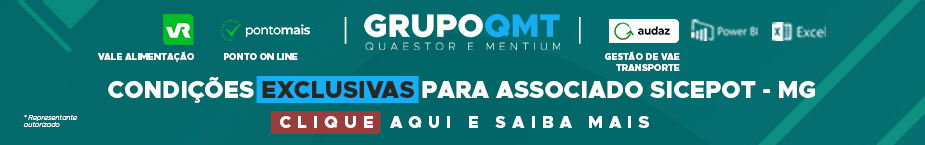 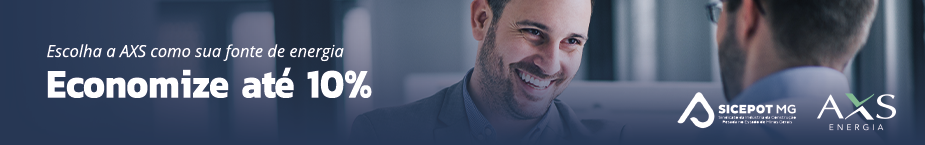 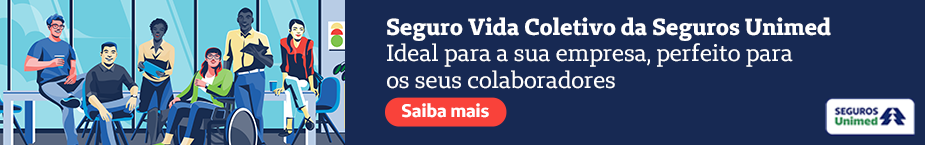 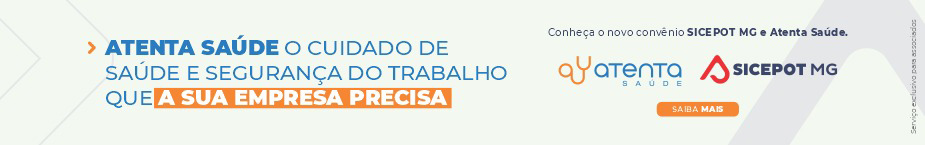 ÓRGÃO LICITANTE: DNIT - MINISTÉRIO DA INFRAESTRUTURA - DEPARTAMENTO NACIONAL DE INFRAESTRUTURA DE TRANSPORTES ÓRGÃO LICITANTE: DNIT - MINISTÉRIO DA INFRAESTRUTURA - DEPARTAMENTO NACIONAL DE INFRAESTRUTURA DE TRANSPORTES ÓRGÃO LICITANTE: DNIT - MINISTÉRIO DA INFRAESTRUTURA - DEPARTAMENTO NACIONAL DE INFRAESTRUTURA DE TRANSPORTES EDITAL: PREGÃO ELETRÔNICO Nº 0304/ 2023-06EDITAL: PREGÃO ELETRÔNICO Nº 0304/ 2023-06Endereço: Rua Martim de Carvalho, nº 635 – 4º andar – Bairro: Santo Agostinho - Belo Horizonte – MG, fone nº (31) 3057-1551, fax (31) 3057-1550 - CEP: 30.190-094 http://www.dnit.gov.br - E-mail: pregoeiro.sremg@dnit.gov.br. Endereço: Www.dnit.gov.br - Belo Horizonte (MG) - Telefone: (61) 96412290 Endereço: Rua Martim de Carvalho, nº 635 – 4º andar – Bairro: Santo Agostinho - Belo Horizonte – MG, fone nº (31) 3057-1551, fax (31) 3057-1550 - CEP: 30.190-094 http://www.dnit.gov.br - E-mail: pregoeiro.sremg@dnit.gov.br. Endereço: Www.dnit.gov.br - Belo Horizonte (MG) - Telefone: (61) 96412290 Endereço: Rua Martim de Carvalho, nº 635 – 4º andar – Bairro: Santo Agostinho - Belo Horizonte – MG, fone nº (31) 3057-1551, fax (31) 3057-1550 - CEP: 30.190-094 http://www.dnit.gov.br - E-mail: pregoeiro.sremg@dnit.gov.br. Endereço: Www.dnit.gov.br - Belo Horizonte (MG) - Telefone: (61) 96412290 Endereço: Rua Martim de Carvalho, nº 635 – 4º andar – Bairro: Santo Agostinho - Belo Horizonte – MG, fone nº (31) 3057-1551, fax (31) 3057-1550 - CEP: 30.190-094 http://www.dnit.gov.br - E-mail: pregoeiro.sremg@dnit.gov.br. Endereço: Www.dnit.gov.br - Belo Horizonte (MG) - Telefone: (61) 96412290 Endereço: Rua Martim de Carvalho, nº 635 – 4º andar – Bairro: Santo Agostinho - Belo Horizonte – MG, fone nº (31) 3057-1551, fax (31) 3057-1550 - CEP: 30.190-094 http://www.dnit.gov.br - E-mail: pregoeiro.sremg@dnit.gov.br. Endereço: Www.dnit.gov.br - Belo Horizonte (MG) - Telefone: (61) 96412290 OBJETO: Contratação empresa para execução dos serviços necessários de manutenção rodoviária (conservação/recuperação) na rodovia BR-040/MG,Segmento km 145,2 ao km 285,7, conforme condições, quantidades e exigências estabelecidas neste Edital e seus anexos.OBJETO: Contratação empresa para execução dos serviços necessários de manutenção rodoviária (conservação/recuperação) na rodovia BR-040/MG,Segmento km 145,2 ao km 285,7, conforme condições, quantidades e exigências estabelecidas neste Edital e seus anexos.DATAS: DATA: 02/08/2023 – 10:00 hLocal: Portal de Compras do Governo Federal: www.comprasgovernamentais.gov.brDATAS: DATA: 02/08/2023 – 10:00 hLocal: Portal de Compras do Governo Federal: www.comprasgovernamentais.gov.brDATAS: DATA: 02/08/2023 – 10:00 hLocal: Portal de Compras do Governo Federal: www.comprasgovernamentais.gov.brVALORESVALORESVALORESVALORESVALORESValor Estimado da ObraCapital SocialGarantia de PropostaGarantia de PropostaValor do EditalR$ 51.431.212,6R$ -R$ -CAPACIDADE TÉCNICA: 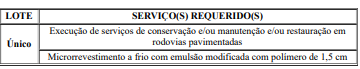 CAPACIDADE TÉCNICA: CAPACIDADE TÉCNICA: CAPACIDADE TÉCNICA: CAPACIDADE TÉCNICA: CAPACIDADE OPERACIONAL: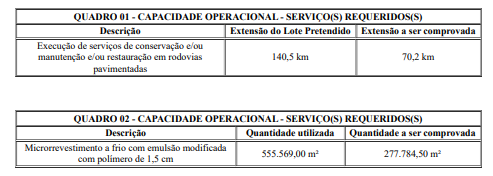 CAPACIDADE OPERACIONAL:CAPACIDADE OPERACIONAL:CAPACIDADE OPERACIONAL:CAPACIDADE OPERACIONAL: ÍNDICES ECONÔMICOS: CONFORME EDITAL.  ÍNDICES ECONÔMICOS: CONFORME EDITAL.  ÍNDICES ECONÔMICOS: CONFORME EDITAL.  ÍNDICES ECONÔMICOS: CONFORME EDITAL.  ÍNDICES ECONÔMICOS: CONFORME EDITAL. OBSERVAÇÕES: Os esclarecimentos de dúvidas quanto ao Edital e seus Anexos, poderão ser solicitados, preferencialmente, via e-mail, ou por correspondência dirigida à COMISSÃO, no Serviço de Cadastro e Licitações da SREMG/DNIT, no seguinte endereço Rua Martim de Carvalho, 635, Bairro: Santo Agostinho, CEP: 30109-094, no serviço de protocolo, nos dias úteis, das 08h00min às 12h00min e das 13h00min às 17h00min, até 5 (cinco) dias úteis anteriores à data fixada para abertura da licitação. E respostas disponível no endereço www.dnit.gov.br.OBSERVAÇÕES: Os esclarecimentos de dúvidas quanto ao Edital e seus Anexos, poderão ser solicitados, preferencialmente, via e-mail, ou por correspondência dirigida à COMISSÃO, no Serviço de Cadastro e Licitações da SREMG/DNIT, no seguinte endereço Rua Martim de Carvalho, 635, Bairro: Santo Agostinho, CEP: 30109-094, no serviço de protocolo, nos dias úteis, das 08h00min às 12h00min e das 13h00min às 17h00min, até 5 (cinco) dias úteis anteriores à data fixada para abertura da licitação. E respostas disponível no endereço www.dnit.gov.br.OBSERVAÇÕES: Os esclarecimentos de dúvidas quanto ao Edital e seus Anexos, poderão ser solicitados, preferencialmente, via e-mail, ou por correspondência dirigida à COMISSÃO, no Serviço de Cadastro e Licitações da SREMG/DNIT, no seguinte endereço Rua Martim de Carvalho, 635, Bairro: Santo Agostinho, CEP: 30109-094, no serviço de protocolo, nos dias úteis, das 08h00min às 12h00min e das 13h00min às 17h00min, até 5 (cinco) dias úteis anteriores à data fixada para abertura da licitação. E respostas disponível no endereço www.dnit.gov.br.OBSERVAÇÕES: Os esclarecimentos de dúvidas quanto ao Edital e seus Anexos, poderão ser solicitados, preferencialmente, via e-mail, ou por correspondência dirigida à COMISSÃO, no Serviço de Cadastro e Licitações da SREMG/DNIT, no seguinte endereço Rua Martim de Carvalho, 635, Bairro: Santo Agostinho, CEP: 30109-094, no serviço de protocolo, nos dias úteis, das 08h00min às 12h00min e das 13h00min às 17h00min, até 5 (cinco) dias úteis anteriores à data fixada para abertura da licitação. E respostas disponível no endereço www.dnit.gov.br.OBSERVAÇÕES: Os esclarecimentos de dúvidas quanto ao Edital e seus Anexos, poderão ser solicitados, preferencialmente, via e-mail, ou por correspondência dirigida à COMISSÃO, no Serviço de Cadastro e Licitações da SREMG/DNIT, no seguinte endereço Rua Martim de Carvalho, 635, Bairro: Santo Agostinho, CEP: 30109-094, no serviço de protocolo, nos dias úteis, das 08h00min às 12h00min e das 13h00min às 17h00min, até 5 (cinco) dias úteis anteriores à data fixada para abertura da licitação. E respostas disponível no endereço www.dnit.gov.br. ÓRGÃO LICITANTE:  SMOBI ÓRGÃO LICITANTE:  SMOBIEDITAL:    REAGENDAMENTO DE ABERTURA DE LICITAÇÃO -  TOMADA DE PREÇOS Nº 034/2023EDITAL:    REAGENDAMENTO DE ABERTURA DE LICITAÇÃO -  TOMADA DE PREÇOS Nº 034/2023Endereço: Rua dos Guajajaras, 1107 – 14° andar - Centro, Belo Horizonte - MG, 30180-105Informações: Telefone: (31) 3277-8102 - (31) 3277-5020 - Sites: www.licitacoes.caixa.gov.br e www.pbh.gov.br - E-mail cpl.sudecap@pbh.gov.br Endereço: Rua dos Guajajaras, 1107 – 14° andar - Centro, Belo Horizonte - MG, 30180-105Informações: Telefone: (31) 3277-8102 - (31) 3277-5020 - Sites: www.licitacoes.caixa.gov.br e www.pbh.gov.br - E-mail cpl.sudecap@pbh.gov.br Endereço: Rua dos Guajajaras, 1107 – 14° andar - Centro, Belo Horizonte - MG, 30180-105Informações: Telefone: (31) 3277-8102 - (31) 3277-5020 - Sites: www.licitacoes.caixa.gov.br e www.pbh.gov.br - E-mail cpl.sudecap@pbh.gov.br Endereço: Rua dos Guajajaras, 1107 – 14° andar - Centro, Belo Horizonte - MG, 30180-105Informações: Telefone: (31) 3277-8102 - (31) 3277-5020 - Sites: www.licitacoes.caixa.gov.br e www.pbh.gov.br - E-mail cpl.sudecap@pbh.gov.br Objeto:    Obra de ampliação e adaptação do CRAS Vila Maria, compreendendo: demolições e remoções, fundações, alvenarias e divisões, coberturas, impermeabilizações, instalações elétricas e telefonia, esquadrias, serralheria, revestimentos, pisos e rodapés, drenagem e pintura.Objeto:    Obra de ampliação e adaptação do CRAS Vila Maria, compreendendo: demolições e remoções, fundações, alvenarias e divisões, coberturas, impermeabilizações, instalações elétricas e telefonia, esquadrias, serralheria, revestimentos, pisos e rodapés, drenagem e pintura.DATAS: RECEBIMENTO DAS HABILITAÇÕES E DAS PROPOSTAS: até às 10h do dia 07 de agosto de 2023.DATA DE JULGAMENTO: A partir das 10h do dia 07 de agosto de 2023.DATAS: RECEBIMENTO DAS HABILITAÇÕES E DAS PROPOSTAS: até às 10h do dia 07 de agosto de 2023.DATA DE JULGAMENTO: A partir das 10h do dia 07 de agosto de 2023.Valor Estimado da ObraCapital SocialGarantia de PropostaValor do EditalR$         280.183,27R$ -R$ -R$ -CAPACIDADE TÉCNICA:    10.1.3.2.1. A comprovação de inclusão no Quadro Permanente, ao qual se refere o item 10.1.3.2, deverá ser realizada pela apresentação de cópia (s) do (s) Contrato (s) de Trabalho do profissional; ou Carteira de Trabalho e Previdência Social – CTPS; ou cópia do Contrato Social da empresa em que consta o profissional integrante da sociedade; ou, ainda, através do (s) contrato (s) de prestação de serviços regido (s) pela legislação civil comum, ainda que a termo; 10.1.3.2.2. O (s) profissional (is) cujo (s) atestado (s) venha (m) atender à (s) exigência (s) do item 10.1.3.2 não poderá (ão) ser substituído (s) por outro (s) profissional (is), sem a prévia aprovação formal da Contratante.CAPACIDADE TÉCNICA:    10.1.3.2.1. A comprovação de inclusão no Quadro Permanente, ao qual se refere o item 10.1.3.2, deverá ser realizada pela apresentação de cópia (s) do (s) Contrato (s) de Trabalho do profissional; ou Carteira de Trabalho e Previdência Social – CTPS; ou cópia do Contrato Social da empresa em que consta o profissional integrante da sociedade; ou, ainda, através do (s) contrato (s) de prestação de serviços regido (s) pela legislação civil comum, ainda que a termo; 10.1.3.2.2. O (s) profissional (is) cujo (s) atestado (s) venha (m) atender à (s) exigência (s) do item 10.1.3.2 não poderá (ão) ser substituído (s) por outro (s) profissional (is), sem a prévia aprovação formal da Contratante.CAPACIDADE TÉCNICA:    10.1.3.2.1. A comprovação de inclusão no Quadro Permanente, ao qual se refere o item 10.1.3.2, deverá ser realizada pela apresentação de cópia (s) do (s) Contrato (s) de Trabalho do profissional; ou Carteira de Trabalho e Previdência Social – CTPS; ou cópia do Contrato Social da empresa em que consta o profissional integrante da sociedade; ou, ainda, através do (s) contrato (s) de prestação de serviços regido (s) pela legislação civil comum, ainda que a termo; 10.1.3.2.2. O (s) profissional (is) cujo (s) atestado (s) venha (m) atender à (s) exigência (s) do item 10.1.3.2 não poderá (ão) ser substituído (s) por outro (s) profissional (is), sem a prévia aprovação formal da Contratante.CAPACIDADE TÉCNICA:    10.1.3.2.1. A comprovação de inclusão no Quadro Permanente, ao qual se refere o item 10.1.3.2, deverá ser realizada pela apresentação de cópia (s) do (s) Contrato (s) de Trabalho do profissional; ou Carteira de Trabalho e Previdência Social – CTPS; ou cópia do Contrato Social da empresa em que consta o profissional integrante da sociedade; ou, ainda, através do (s) contrato (s) de prestação de serviços regido (s) pela legislação civil comum, ainda que a termo; 10.1.3.2.2. O (s) profissional (is) cujo (s) atestado (s) venha (m) atender à (s) exigência (s) do item 10.1.3.2 não poderá (ão) ser substituído (s) por outro (s) profissional (is), sem a prévia aprovação formal da Contratante.CAPACIDADE OPERACIONAL:   10.1.3.3. Atestado (s) de Capacidade Técnico-Operacional fornecido (s) por pessoa (s) jurídica (s) de direito público ou privado, comprovando que a licitante executou, diretamente, para a obra de construções ou reforma de edificações.CAPACIDADE OPERACIONAL:   10.1.3.3. Atestado (s) de Capacidade Técnico-Operacional fornecido (s) por pessoa (s) jurídica (s) de direito público ou privado, comprovando que a licitante executou, diretamente, para a obra de construções ou reforma de edificações.CAPACIDADE OPERACIONAL:   10.1.3.3. Atestado (s) de Capacidade Técnico-Operacional fornecido (s) por pessoa (s) jurídica (s) de direito público ou privado, comprovando que a licitante executou, diretamente, para a obra de construções ou reforma de edificações.CAPACIDADE OPERACIONAL:   10.1.3.3. Atestado (s) de Capacidade Técnico-Operacional fornecido (s) por pessoa (s) jurídica (s) de direito público ou privado, comprovando que a licitante executou, diretamente, para a obra de construções ou reforma de edificações.ÍNDICES ECONÔMICOS: -ÍNDICES ECONÔMICOS: -ÍNDICES ECONÔMICOS: -ÍNDICES ECONÔMICOS: -OBSERVAÇÕES:  os demais itens do edital e seus anexos permanecem inalterados. Os documentosConsolidados estão disponíveis no site da PBH no link: https://prefeitura.pbh.gov.br/obrase-infraestrutura/licitacao/regime-diferenciado-de-contratacao-013-2023.OBSERVAÇÕES:  os demais itens do edital e seus anexos permanecem inalterados. Os documentosConsolidados estão disponíveis no site da PBH no link: https://prefeitura.pbh.gov.br/obrase-infraestrutura/licitacao/regime-diferenciado-de-contratacao-013-2023.OBSERVAÇÕES:  os demais itens do edital e seus anexos permanecem inalterados. Os documentosConsolidados estão disponíveis no site da PBH no link: https://prefeitura.pbh.gov.br/obrase-infraestrutura/licitacao/regime-diferenciado-de-contratacao-013-2023.OBSERVAÇÕES:  os demais itens do edital e seus anexos permanecem inalterados. Os documentosConsolidados estão disponíveis no site da PBH no link: https://prefeitura.pbh.gov.br/obrase-infraestrutura/licitacao/regime-diferenciado-de-contratacao-013-2023.ÓRGÃO LICITANTE: COPASA-MGÓRGÃO LICITANTE: COPASA-MGEDITAL: Nº CPLI. 1120230115Endereço: Rua Carangola, 606, térreo, bairro Santo Antônio, Belo Horizonte/MG.Informações: Telefone: (31) 3250-1618/1619. Fax: (31) 3250-1670/1317. E-mail: Endereço: Rua Carangola, 606, térreo, bairro Santo Antônio, Belo Horizonte/MG.Informações: Telefone: (31) 3250-1618/1619. Fax: (31) 3250-1670/1317. E-mail: Endereço: Rua Carangola, 606, térreo, bairro Santo Antônio, Belo Horizonte/MG.Informações: Telefone: (31) 3250-1618/1619. Fax: (31) 3250-1670/1317. E-mail: OBJETO: Execução, com fornecimento parcial de materiais, das obras e serviços de melhoria do Sistema de Abastecimento de Água de Minas Novas / MG.OBJETO: Execução, com fornecimento parcial de materiais, das obras e serviços de melhoria do Sistema de Abastecimento de Água de Minas Novas / MG.DATAS: Período de encaminhamento da proposta comercial: início dia 11/08/2023, às 08:30 horas.Término dia 11/08/2023, às 08:30 horas.Prazo de execução: 05 meses.VALORESVALORESVALORESValor Estimado da ObraCapital Social Igual ou SuperiorCapital Social Igual ou SuperiorR$ 716.892,50--CAPACIDADE TÉCNICA-PROFISSIONAL:  a) Tubulação com diâmetro nominal (DN) igual ou superior a 50 (cinquenta); b) Implantação ou padronização de ligação predial de água.CAPACIDADE TÉCNICA-PROFISSIONAL:  a) Tubulação com diâmetro nominal (DN) igual ou superior a 50 (cinquenta); b) Implantação ou padronização de ligação predial de água.CAPACIDADE TÉCNICA-PROFISSIONAL:  a) Tubulação com diâmetro nominal (DN) igual ou superior a 50 (cinquenta); b) Implantação ou padronização de ligação predial de água.CAPACIDADE OPERACIONAL:  -CAPACIDADE OPERACIONAL:  -CAPACIDADE OPERACIONAL:  -ÍNDICES ECONÔMICOS: conforme edital.ÍNDICES ECONÔMICOS: conforme edital.ÍNDICES ECONÔMICOS: conforme edital.OBSERVAÇÕES: Informações poderão ser solicitadas à CPLI - Comissão Permanente de Licitações de Obras e Serviços Técnicos - E-mail: cpli@copasa.com.br. Respostas aos esclarecimentos solicitados até o quinto dia útil anterior à data prevista serão divulgadas, exclusivamente, pela Internet, na página da COPASA MG www.copasa.com.br, posicionando o cursor na palavra “A COPASA” aparecerá aba e selecionar “Licitações e contratos” ou no canto superior direito clicar em “licitações e contratos”, em seguida selecionar o link: "licitações". Pesquisar pelo número da licitação. Esclarecimento (s), caso haja, estarão com o nome de “Esclarecimento”.OBSERVAÇÕES: Informações poderão ser solicitadas à CPLI - Comissão Permanente de Licitações de Obras e Serviços Técnicos - E-mail: cpli@copasa.com.br. Respostas aos esclarecimentos solicitados até o quinto dia útil anterior à data prevista serão divulgadas, exclusivamente, pela Internet, na página da COPASA MG www.copasa.com.br, posicionando o cursor na palavra “A COPASA” aparecerá aba e selecionar “Licitações e contratos” ou no canto superior direito clicar em “licitações e contratos”, em seguida selecionar o link: "licitações". Pesquisar pelo número da licitação. Esclarecimento (s), caso haja, estarão com o nome de “Esclarecimento”.OBSERVAÇÕES: Informações poderão ser solicitadas à CPLI - Comissão Permanente de Licitações de Obras e Serviços Técnicos - E-mail: cpli@copasa.com.br. Respostas aos esclarecimentos solicitados até o quinto dia útil anterior à data prevista serão divulgadas, exclusivamente, pela Internet, na página da COPASA MG www.copasa.com.br, posicionando o cursor na palavra “A COPASA” aparecerá aba e selecionar “Licitações e contratos” ou no canto superior direito clicar em “licitações e contratos”, em seguida selecionar o link: "licitações". Pesquisar pelo número da licitação. Esclarecimento (s), caso haja, estarão com o nome de “Esclarecimento”.ÓRGÃO LICITANTE: COPASA-MGÓRGÃO LICITANTE: COPASA-MGEDITAL: Nº CPLI. 1120230126Endereço: Rua Carangola, 606, térreo, bairro Santo Antônio, Belo Horizonte/MG.Informações: Telefone: (31) 3250-1618/1619. Fax: (31) 3250-1670/1317. E-mail: Endereço: Rua Carangola, 606, térreo, bairro Santo Antônio, Belo Horizonte/MG.Informações: Telefone: (31) 3250-1618/1619. Fax: (31) 3250-1670/1317. E-mail: Endereço: Rua Carangola, 606, térreo, bairro Santo Antônio, Belo Horizonte/MG.Informações: Telefone: (31) 3250-1618/1619. Fax: (31) 3250-1670/1317. E-mail: OBJETO: Execução, com fornecimento parcial de materiais, das obras e serviços de melhoria do Sistema de Abastecimento de Água de Minas Novas / MG.OBJETO: Execução, com fornecimento parcial de materiais, das obras e serviços de melhoria do Sistema de Abastecimento de Água de Minas Novas / MG.DATAS: Período de encaminhamento da proposta comercial: início dia 11/08/2023, às 14:30 horas.Término dia 11/08/2023, às 14:30 horas.Prazo de execução: 08 meses.VALORESVALORESVALORESValor Estimado da ObraCapital Social Igual ou SuperiorCapital Social Igual ou SuperiorR$ 1.805.742,70--CAPACIDADE TÉCNICA-PROFISSIONAL:) Tubulação com diâmetro nominal (DN) igual ou superior a 50(cinquenta); b) Instalação de conjunto moto bomba em estação elevatória de água com potência igual ou superior a 75(setenta e cinco) cv ou vazão igual ou superior a 21(vinte e um) l/s;CAPACIDADE TÉCNICA-PROFISSIONAL:) Tubulação com diâmetro nominal (DN) igual ou superior a 50(cinquenta); b) Instalação de conjunto moto bomba em estação elevatória de água com potência igual ou superior a 75(setenta e cinco) cv ou vazão igual ou superior a 21(vinte e um) l/s;CAPACIDADE TÉCNICA-PROFISSIONAL:) Tubulação com diâmetro nominal (DN) igual ou superior a 50(cinquenta); b) Instalação de conjunto moto bomba em estação elevatória de água com potência igual ou superior a 75(setenta e cinco) cv ou vazão igual ou superior a 21(vinte e um) l/s;CAPACIDADE OPERACIONAL:  -CAPACIDADE OPERACIONAL:  -CAPACIDADE OPERACIONAL:  -ÍNDICES ECONÔMICOS: conforme edital.ÍNDICES ECONÔMICOS: conforme edital.ÍNDICES ECONÔMICOS: conforme edital.OBSERVAÇÕES: Informações poderão ser solicitadas à CPLI - Comissão Permanente de Licitações de Obras e Serviços Técnicos - E-mail: cpli@copasa.com.br. Respostas aos esclarecimentos solicitados até o quinto dia útil anterior à data prevista serão divulgadas, exclusivamente, pela Internet, na página da COPASA MG www.copasa.com.br, posicionando o cursor na palavra “A COPASA” aparecerá aba e selecionar “Licitações e contratos” ou no canto superior direito clicar em “licitações e contratos”, em seguida selecionar o link: "licitações". Pesquisar pelo número da licitação. Esclarecimento (s), caso haja, estarão com o nome de “Esclarecimento”.OBSERVAÇÕES: Informações poderão ser solicitadas à CPLI - Comissão Permanente de Licitações de Obras e Serviços Técnicos - E-mail: cpli@copasa.com.br. Respostas aos esclarecimentos solicitados até o quinto dia útil anterior à data prevista serão divulgadas, exclusivamente, pela Internet, na página da COPASA MG www.copasa.com.br, posicionando o cursor na palavra “A COPASA” aparecerá aba e selecionar “Licitações e contratos” ou no canto superior direito clicar em “licitações e contratos”, em seguida selecionar o link: "licitações". Pesquisar pelo número da licitação. Esclarecimento (s), caso haja, estarão com o nome de “Esclarecimento”.OBSERVAÇÕES: Informações poderão ser solicitadas à CPLI - Comissão Permanente de Licitações de Obras e Serviços Técnicos - E-mail: cpli@copasa.com.br. Respostas aos esclarecimentos solicitados até o quinto dia útil anterior à data prevista serão divulgadas, exclusivamente, pela Internet, na página da COPASA MG www.copasa.com.br, posicionando o cursor na palavra “A COPASA” aparecerá aba e selecionar “Licitações e contratos” ou no canto superior direito clicar em “licitações e contratos”, em seguida selecionar o link: "licitações". Pesquisar pelo número da licitação. Esclarecimento (s), caso haja, estarão com o nome de “Esclarecimento”.ÓRGÃO LICITANTE: DER-MGEDITAL: TOMADA DE PREÇOS Nº 068/2023Endereço: Av. dos Andradas, 1.120, sala 1009, Belo Horizonte/MG.Maiores Informações: Telefone: (31) 3235-1272 - Fax: (31) 3235-1004. E-mail: asl@der.mg.gov.br - site www.der.mg.gov.br Endereço: Av. dos Andradas, 1.120, sala 1009, Belo Horizonte/MG.Maiores Informações: Telefone: (31) 3235-1272 - Fax: (31) 3235-1004. E-mail: asl@der.mg.gov.br - site www.der.mg.gov.br OBJETO: Substituição de Obra de Arte Corrente na Rodovia MGC-154, trecho Capinópolis - BR-365 (Ituiutaba). A execução do serviço descrito está restrita ao âmbito de circunscrição da 31ª URG do DERMG – Ituiutaba. Inclusa no PPAG.DATAS:ENTREGA DOS ENVELOPES: até às 17:00 horas do dia 08/08/2023.ABERTURA DA LICITAÇÃO: às 09:00 horas do dia 09/08/2023.VALORESVALORESValor Estimado da ObraCapital Social Igual ou SuperiorR$ R$ 1.528.341,36R$ -CAPACIDADE TÉCNICA: a) O profissional deverá ser integrante do quadro permanente da empresa licitante. Na situação de sócio, a comprovação será realizada mediante cópia do contrato social. Quando se tratar de empregado, a comprovação de seu vínculo até a data da apresentação da proposta será feita através de ficha ou de livro de registro de empregado ou de contrato de trabalho. Nos demais casos será suficiente a prova da existência de contrato de prestação de serviço regido pela legislação cível comum. A comprovação da condição de Responsável Técnico da sociedade empresária se fará através da Certidão de Registro e Quitação de Pessoa Jurídica, emitida pelo CREA; b) A Licitante poderá optar por apresentar uma Declaração conforme modelo constante do ANEXO X consignando o nome do Responsável Técnico e o tipo de vínculo jurídico a ser estabelecido com o mesmo, nos termos do artigo 30, § 1.º, inciso I, da Lei 8.666/93, sendo que a efetiva comprovação de que trata a alínea "a" supra será exigida quando da convocação da licitante vencedora para a formalização do contrato, sob pena de decair o direito à contratação, sem prejuízo das sanções previstas no Art.81 da Lei 8.666/93 e das penas previstas no item 4 deste edital.CAPACIDADE TÉCNICA: a) O profissional deverá ser integrante do quadro permanente da empresa licitante. Na situação de sócio, a comprovação será realizada mediante cópia do contrato social. Quando se tratar de empregado, a comprovação de seu vínculo até a data da apresentação da proposta será feita através de ficha ou de livro de registro de empregado ou de contrato de trabalho. Nos demais casos será suficiente a prova da existência de contrato de prestação de serviço regido pela legislação cível comum. A comprovação da condição de Responsável Técnico da sociedade empresária se fará através da Certidão de Registro e Quitação de Pessoa Jurídica, emitida pelo CREA; b) A Licitante poderá optar por apresentar uma Declaração conforme modelo constante do ANEXO X consignando o nome do Responsável Técnico e o tipo de vínculo jurídico a ser estabelecido com o mesmo, nos termos do artigo 30, § 1.º, inciso I, da Lei 8.666/93, sendo que a efetiva comprovação de que trata a alínea "a" supra será exigida quando da convocação da licitante vencedora para a formalização do contrato, sob pena de decair o direito à contratação, sem prejuízo das sanções previstas no Art.81 da Lei 8.666/93 e das penas previstas no item 4 deste edital.CAPACIDADE OPERACIONAL:  Bueiro Celular de concreto 40,00 mCAPACIDADE OPERACIONAL:  Bueiro Celular de concreto 40,00 mÍNDICES ECONÔMICOS: Conforme edital. ÍNDICES ECONÔMICOS: Conforme edital. OBSERVAÇÕES: Pedidos de esclarecimento e impugnações ao instrumento convocatório poderão ser feitos em até 5 dias úteis antes da data de abertura de propostas. As impugnações deverão ser formalizadas por escrito ao Diretor Geral do DER/MG, através do Presidente da Comissão de Licitação e protocolizadas no Setor de Protocolo e Arquivo do DER/MG. As respostas aos pedidos de esclarecimentos e impugnação serão divulgadas no site do DER/MG: http://www.der.mg.gov.br/transparencia/licitacoes, antes da abertura dos envelopes contendo as propostas.OBSERVAÇÕES: Pedidos de esclarecimento e impugnações ao instrumento convocatório poderão ser feitos em até 5 dias úteis antes da data de abertura de propostas. As impugnações deverão ser formalizadas por escrito ao Diretor Geral do DER/MG, através do Presidente da Comissão de Licitação e protocolizadas no Setor de Protocolo e Arquivo do DER/MG. As respostas aos pedidos de esclarecimentos e impugnação serão divulgadas no site do DER/MG: http://www.der.mg.gov.br/transparencia/licitacoes, antes da abertura dos envelopes contendo as propostas.